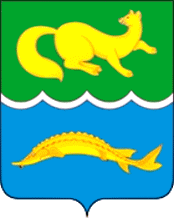 АДМИНИСТРАЦИЯ ВОРОГОВСКОГО  СЕЛЬСОВЕТАТУРУХАНСКОГО  РАЙОНАКРАСНОЯРСКОГО КРАЯРАСПОРЯЖЕНИЕ  « 09 » ноября 2018 года						           №   39-р  Об утверждении Прогноза социально-экономического развития Вороговсого сельсоветаРуководствуясь ст. 173 Бюджетного Кодекса Российской Федерации, Уставом Вороговского сельсоветаРАСПОРЯЖАЮСЬ: 1. Утвердить Прогноз социально – экономического развития Вороговского сельсовета на период 2019-2021 годы (Прилагается).2. Контроль за выполнением настоящего постановления оставляю за собой.3. Распоряжение вступает в силу со дня подписания.Глава Вороговского сельсовета                                                                        М.П. ПшеничниковПриложение к Распоряжению № 39-рот  09 ноября 2018 гПрогноз социально-экономического развитияАдминистрация Вороговского сельсовета Туруханского района Красноярского края на 2019 год и плановый период 2020 и 2021 годов.(включая итоги за истекший период  текущего года и  ожидаемые итоги социально-экономического развития  Вороговского сельсовета за 2018 год)            Прогноз социально-экономического развития Администрации Вороговского сельсовета на 2019 год и плановый период 2020 и 2021 годов разработан с учетом основных макроэкономических параметров прогноза социально-экономического развития Туруханского района на 2019 год и плановый период 2020 и 2021 годов на основе анализа социально-экономического развития Вороговского сельсовета, включая итоги социально-экономического развития девяти месяцев текущего года.Общая информация о муниципальном образовании:Вороговский сельсовет состоит из трех населенных пунктов: с.Ворогово, п.Индыгино, п.Сандакчес. Село Ворогово – административный центр Вороговского сельсовета, один из семи наиболее крупных перспективных населенных пунктов Туруханского района.По раннее разработанной градостроительной документации, проекту районной планировки 1969 г., с. Ворогово - центральная усадьба Вороговского госпромхоза с основным, животноводческо-промысловым направлением хозяйства.          Проект планировки с. Ворогово, выпущенный в ., исходя из территориальных возможностей, был разработан только на первую очередь строительства. На расчетный срок и перспективу развитие села предполагалось в западном направлении, за протокой, на территории населенного пункта Стрелка.          По решению генерального плана развитие жилой зоны предусматривалось на месте существующей, за счет уплотнения застройки, с небольшим расширением в южном направлении. Производственная зона проектировалась на месте существующей, в северной части села.         Инженерное обеспечение проектировалось централизованное.           с. Индыгино -  населенный пункт, сселяемый в с. Ворогово, до . На этот период, по хозяйственной деятельности, поселок числился вспомогательным участком Подсобного хозяйства РРПС.       В материалах генерального плана 1988г. поселок Индыгино вновь запланирован перспективным населенным пунктом.           По решению генерального плана развитие жилой зоны, предусматривалось в западном направлении, после переноса кладбища в северном направлении, на расстоянии санитарного разрыва. В этом же направлении, с соблюдением санитарных разрывов, предусматривалось размещение мусоросвалки и скотомогильника. Общепоселковую спортивную зону планировалось разместить в северной части поселка, в районе существующей ДЭС. Планировался снос жилья, расположенного в санитарной зоне от ФКРС. Проектировалось; строительство новых объектов соцкультбыта, в соответствии с нормами к планируемой численности населения, централизованное инженерное обеспечение.Общая площадь жилого фонда – 4055 кв.м.          с. Сандакчес - населенный пункт, с охотничье -промысловым направлением хозяйственной деятельности.               Из учреждений обслуживания в поселке имеются: начальная школа и один магазин.        Данных о производственных предприятиях нет.        По материалам районной планировки 1969 г, по хозяйственной деятельности, поселок значился производственным участком Вороговского госпромхоза.Общая площадь жилого фонда – 6787 кв.м.                Проектировались новые объекты соцкультбыта, в соответствии с нормами к планируемой численности населения, централизованное инженерное обеспечение.Поселок Ворогово расположен у южной части землепользования госпромхоза. Поселок находится на левом берегу р. Енисей, в  от районного центра с. Туруханск. Сообщение с краевым центром г. Красноярском осуществляется по реке Енисей и авиатранспортом, расстояние до федеральной трассы 450 км.         Бюджет:Собственные доходы Вороговского сельсовета в 2019 году составят 1 126 500,00 руб, межбюджетные трансферты – 23 273 032,00 руб.Бюджет Вороговского сельсовета на 2019 г. планируется дотационным, доля собственных доходов не превысит 0,04%.В структуре расходов  общегосударственные расходы составят 7 646 807,00 тыс.руб., расходы на национальную оборону 127 590,00 руб. , на остальные вопросы (благоустройство, жилищно-коммунальное, дорожное хозяйство и др.)  10 040 439,00 руб, расходы на переданные полномочия – 6 584 696,00 руб. Доля расходов на  социально-культурные мероприятия, на жилищное, коммунальное, дорожное хозяйство и благоустройство может быть увеличена за счет участия в региональных, ведомственных целевых программах.Социально-экономическое развитие сельсовета:При составлении прогноза социально-экономического развития Вороговского сельсовета в период до 2021 года использовались данные, предоставленные наиболее крупными предприятиями, находящимися на территории Вороговского сельсовета: Администрация Вороговского сельсовета, Сельский Дом культуры, средняя школа, начальная школа, детский сад, молодёжный центр, участковая больница с поликлиникой, отделение связи, магазины.           Производственное предприятие одно - Вороговский филиал ООО «Туруханскэнергоком» и ряд мелких предприятий: метеостанция, дорожная служба, лесничество, Енисейский техучасток и т.д.Промышленность и Сельское хозяйство         Крупное предприятие промышленности на территории сельсовета филиал ООО "ТУРУХАНСКЭНЕРГОКОМ".Важной составной частью сельскохозяйственного производства являются личные подсобные хозяйства населения в которых производится большая часть сельскохозяйственной продукцииВ личных подсобных хозяйствах производится разнообразная продукция, основная масса которой идет на личное потребление и производственные нужды самого хозяйства, и лишь ее незначительная часть реализуется и является товарной. Личное подсобное хозяйство является существенным дополнительным источником формирования реальных доходов для жителей, а для большинства  семей - основным источником дохода.Филиал "ТуруханскЭнергоком". Занимается табунным коневодством имеет более 50 голов лошадейПоголовье животных на выращивании и откорме составило – 120 гол. Потребительский рынок:Население сельсовета обеспечено всеми видами товаров. Крупных торговых предприятий на территории сельсовета нет. Из предприятий малого бизнеса в 2018 году работают следующие торговые точки индивидуальных предпринимателей:ООО "Хозяйство Пшеничникова" (магазин)ООО "Катюша"  (магазин)ИП Угренинов П.Г. (магазин)ИП Новичков М.Н  (магазин)ИП Королева И.Ю. (магазин запчасти)Социальная сфера:На территории Вороговского сельсовета находится МКДОУ детский сад «Березка» рассчитанный на пребывание 40 детей, одна средняя общеобразовательная школа – 183 ученика,  библиотека ,  СДК, молодежный центр.Сфера социального обеспечения в Вороговском сельсовете  играет важную роль, поскольку в связи с тяжелой экономической ситуацией значительная часть жителей имеет доходы ниже официального прожиточного уровня. В их числе пенсионеры по старости, инвалиды, многодетные и неполные семьи. В трудной жизненной ситуации оказываются и люди, работающие на низкооплачиваемой работе, безработные и дети, оказавшиеся без присмотра родителей.Кроме этого, нуждаются в социальной защите граждане, пострадавшие от стихийных бедствий и пожаров, а также нуждающиеся в дорогостоящем лечении или в лечении в специализированных клиниках. При этом люди с низким уровнем доходов испытывают неразрешимые материальные затруднения при необходимости выезда в лечебные учреждения района, края.В связи с этим, на территории сельсовета были проведены действия направленные на повышение уровня и качества жизни социально незащищенных категорий населения и обеспечения доступности социальных услуг. Для достижения этой цели решались следующие задачи:Повышение уровня социальной защищенности отдельных категорий граждан;Улучшение положения малоимущих семей с детьми и детей, попавших в трудную жизненную ситуацию;Обеспечение доступности и повышения качества социальных услуг.Для оказания социальной поддержки населению  реализованы следующие мероприятия: Оказание материальной помощи производится в виде единовременной помощи (денежной, продуктовым набором, предоставлением временного жилья, оплатой лечения, транспортных расходов и т.п.). Жилищно-коммунальное хозяйство:Жилищно-коммунальный комплекс включает в себя объекты водоснабжения и водоотведения, коммунальную энергетику, благоустройство. В связи с этим основными целями действий  в сфере ЖКХ в 2018 году были:Повышение надежности энергоснабжения (электроэнергией и теплом).Повышение качества предоставляемых услуг.Снижение текущих затрат при производстве и передаче тепловой и электрической энергии.Обеспечение благоприятных и безопасных условий проживания граждан.Для достижения этих целей в указанный период решались следующие задачи:Замена тепловых сетей.Модернизация систем теплоснабжения с применением высокоэффективных теплоизоляционных материалов.Обновление парка дизель-генераторов.Закупка и установка на котельных эффективных котлов.Модернизация котельных Капитальный ремонт линий электропередач.Налаживание учета электроэнергии на источниках.Содержание и текущий ремонт жилого фонда.Транспорт и связь:Одним из важнейших факторов социально-экономического развития территории является уровень развитости транспортного комплекса.Удаленность административного центра муниципального образования от с. Туруханск составляет 800 км., от г.Красноярска – около 800 км. До транспортной магистрали расстояние составляет 420 км.,  в зимнее время действует «зимник» который соединяет Ворогово с данной магистралью, а также с ближайшими населенными пунктами: п.Зотино, п.Бор.В период летней навигации  осуществляется снабжение муниципального образования  речным транспортом по реке Енисей, совершаются перевозки продовольственных и промышленных товаров, организованы пассажирские перевозки.В зимний период авиатранспортом малой авиации (вертолеты) ведется перевозка пассажиров, почты, переправляется груз срочной необходимости. Авиаперевозки осуществляются круглогодично Туруханским предприятием ООО «Авиакомпания «Турухан». В целях бесперебойной работы авиационного транспорта проектом районной планировки предусматривается строительство и благоустройство авиаплощадок, расположенных на территории Вороговского сельсовета.Недостаток финансирования препятствует созданию благоприятных транспортных условий  в районе в зимний и летний период. Дальнейшее развитие транспортной инфраструктуры позволит сократить количество дорожно-транспортных происшествий по сопутствующим дорожным условиям, привлечь молодых квалифицированных рабочих, создать рабочие места. Необходимость реализации проектов развития опорной транспортной инфраструктуры связана с поддержанием темпов освоения природных ресурсов  и обеспечением доступности транспортных услуг и свободы перемещения для жителей Туруханского района с целью оптимального расселения и повышения эффективности расходования бюджетных средств. Вороговский сельсовет играет значительную роль в начале освоения и развития дорожной сети района в п.Ворогово ведет свою деятельность Связь обеспечивают  ОАО «ТЕЛЕ-2»,  ОАО «СТРК», ОАО КБ "ИСКРА" и операторы  сотовой связи «Мегафон».  Население обслуживает ФГУПС  «Почта России».Дороги:Улично-дорожной сеть с. Ворогово  составляет 16 700 м. с гравийно-щебенистым покрытием. Улично-дорожной сеть с. Индыгино 2646 м. с грунтовым покрытием. Улично-дорожной сети с. Сандакчес 2200 м. с грунтовым покрытием.Улично-дорожной сети с. Колокольный Яр 1000 м. с грунтовым покрытием.Зимняя автодорога: с. Ворогово- с. Сандакчес 46962 м.с. Ворогово- Колокольный Яр 17219 м.с. Ворогово- с. Индыгино 17727 м.ВСЕГО: 104454 м.Уровень жизни населения:Площадь территории 122414,0 га. Общая площадь жилого фонда Вороговского сельсовета составляет  30300,0 кв.м и включает в себя 3 населенных пунктов.    	  По данным статистики на 01.11.2018 года на территории Вороговского сельсовета зарегистрировано  по месту жительства 1467 человек в включая с. Индыгино, с. Сандакчес.    	 За 10 месяцев 2018 года родилось 15 детей, умерло 12 человек, брак заключили 5 пар. Обостряет проблему смертность населения в трудоспособном возрасте, которая отрицательно влияет на формирование и состав трудовых ресурсов.      	Возрастная структура населения:- численность населения в трудоспособном возрасте –   828 человек; - детей всего –  432 человек.Пенсионеров по старости и инвалидности –207 чел. Основная часть занятого населения,  человек - заняты организациях и учреждениях бюджетной сферы- 115 человек. По состоянию на 1 ноября  2018 года статус безработного имеют 22 человека. 	        Доходы населения средние. Основным источником доходов населения являются пенсионные выплаты и доходы, получаемые по месту работы, - это заработная плата и выплаты социального характера, рост которых, по-прежнему является важнейшим фактором обеспечения повышения жизненного уровня населения. Прогноз показателей МО Вороговский сельсоветНаименование показателяед. изм.2018годпрогноз 2019гпрогноз 2020гпрогноз 2021гЧисленность постоянного населения на начало периодачел1467147314801485Количество объектов розничной торговли и общественного питания: в т.ч. магазиныединиц6677         ларькиединиц0000         аптечные киоскиединиц1111         столовые учебных и общеобразовательных заведенийединиц1111         кафеединиц0000         АЗСединиц0000Объекты бытового обслуживания: в т.ч. по техобслуживанию и ремонту транспортных средствединиц0000Спортивные сооруженияединиц0000в т.ч. плоскостные спортивные сооруженияединиц0000          спортивные залыединиц0000Количество источников теплоснабженияединиц1111Число отделений социального обслуживания на домуединиц1111Число общеобразовательных организацийединиц2222Численность обучающихся в общеобразовательных организацияхчеловек223225225225Число самостоятельных больничных организацийединиц1111Число коек в больничной организациикойка0000Число ФАПовединиц0000Число учреждений культурно-досугового типаединиц3333Число структурных подразделений учреждений культурно-досугового типаединиц0000Число структурных подразделений библиотекединицы0000Ввод в действие жилых домов на территории Вороговского сельсовета (в т.ч. индивидуальных)м.кв. общей площади00120120